ПОЛОЖЕНИЕо проведении спортивно-патриотической игры «Путь Первых» среди молодежи 1. Общие положения1.1.Организаторами спортивно-патриотической игры среди молодежи (далее – игра) являются отдел по делам молодежи управления образования администрации г.Березники, совместно с  МАУ «Молодежный культурно-досуговый центр».	1.2.Настоящее положение регулирует основные этапы и условия проведения игры.	1.3.Игра проводится в рамках реализации муниципальной программы «Развитие сферы молодежной политики» на 2021 год.2. Цели и задачи игры	Цель спортивно-патриотической игры «Путь Первых» среди молодежи – патриотическое воспитание молодежиЗадачи:-пропагандировать активный и здоровый образ жизни;-стимулировать совместную спортивно-досуговую деятельность молодежи;-повысить качество физического воспитания молодежи города Березники.3. Участники игры3.1.К участию в игре приглашаются команды из 5 человек (независимо от пола) в возрасте от 18 до 35 лет. 3.2.Максимальное количество команд: 20.3.3.Каждый участник команды должен в обязательном порядке иметь общекомандный отличительный знак. 3.4.Игра проводится 21 февраля 2021г. с 12.00 часов до 16.00 часов. Старт команд с территории бывшего стадиона школы №10, расположенного в логу р. Быгель. Этапы проведения игры будут расположены на территории «Тропы здоровья» (лыже-роллерная трасса), карта с указанием места старта команд и расположения этапов Игры в Приложении 1. 3.5.Для участия в Игре необходимо заполнить заявку в электронном виде по ссылке: vk.cc/bXV2q0, либо по QR-коду: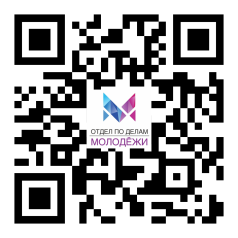 Расписки от каждого участника команды (Приложение 2) заполняются в день проведения Игры 21 февраля 2021г., перед стартом.Контактное лицо: Специалист по работе с молодежью МАУ «МКДЦ», Парахина Дарья Андреевна тел: 26-21-25, доб.3.3.6.Организационный сбор с участников игры не взимается.4. Организация игры	Игра представляет из себя командный забег с выполнением различных спортивно-технических заданий на этапах.Конкретные задания будут представлены в день состязаний. Возможны следующие этапы и испытания игры: преодоление завалов разной сложности, подъемы в гору и спуски, лаз под сетью (в трубе), преодоление стены, переноска мешков, подвесные препятствия, прыжок на тарзанке, силовые препятствия и так далее. Все этапы не требуют специальной технической подготовки участников.Игра является командным состязанием, прохождение каждого этапа игры обязательно для всех команд–участниц в полном составе.Команды стартуют в порядке очереди, с перерывом в 10 минут между стартами. Очередность команд определяется согласно поданным заявкам                и будет направлена зарегистрированным командам 20 февраля 2021г.                      на электронную почту, указанную при регистрации. Явка команд-участниц                в полном составе осуществляется не позднее, чем за 15 минут до старта команды.Каждой команде перед стартом выдается боевой пакет, содержащий общую схему Игры, задания, места расположения этапов и условия их выполнения.Все состязания проходят на улице, одежда участников должна соответствовать погодным и соревновательным условиям.Разрешено фотографирование прохождения этапов. При этом организаторы не несут ответственности за утерю материально-технического инвентаря, который, команда берет с собой на дистанцию (часы, телефоны, фотоаппараты).На всех этапах Игры работают судьи-инструкторы, осуществляющие контроль за прохождением этапов командой должным образом и в полном составе.5. Подведение итогов и награждениеПобедитель и призеры определяются по наименьшему общему времени прохождения всех этапов Игры. Подведение итогов и определение победителей происходит после проведения Игры. Результаты Игры будут опубликованы в группе ВКонтакте Отдела по делам молодежи (vk.com/odm_brz). Все команды получают сертификаты участника Игры. Команды, занявшие 1, 2, 3 места, награждаются дипломами и кубками. Все участники получают памятные подарки. Партнеры игры награждаются благодарственными письмами.Вручение дипломов и кубков победителям и призерам будет произведено с 24.02.2021 в МАУ «Молодежный культурно-досуговый центр» (Советский проспект, д.18). 6. ФинансированиеРасходы, связанные с организацией и проведением спортивно-патриотической игры «Путь Первых», складываются из средств муниципальной программы «Развитие сферы молодежной политики»                         на 2021 год.Расположение места старта команд и территория проведения Игры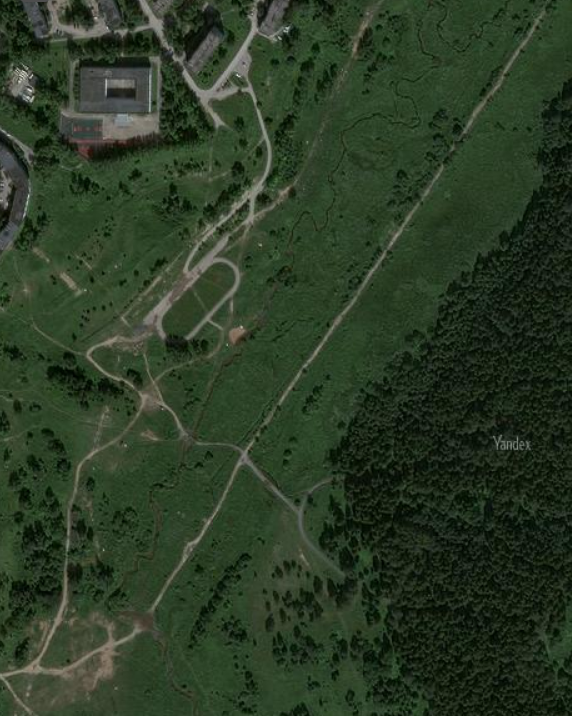 Расписка участника мероприятия_____________________________________ ,                                                                                              (ФИО)я ознакомлен с положением и условиями проведения спортивно-патриотической игры «Путь Первых», ответственность за собственную жизнь и здоровье беру на себя.21.02.2021   ________________________/ _________________________                                подпись                                         расшифровкаПриложение 1 к Положению о проведении спортивно-патриотической игры «Путь Первых» среди молодежиПриложение 2 к Положению                    о проведении спортивно-патриотической игры «Путь Первых» среди молодежи